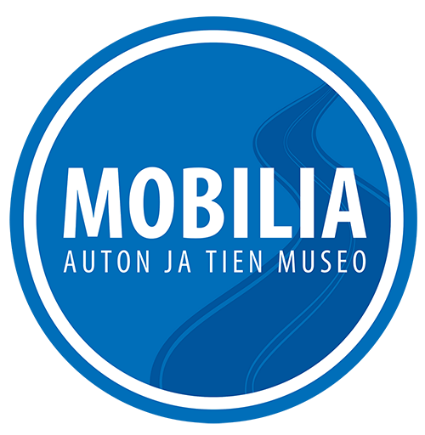 KOKOELMAPOLITIIKKAMobilia säätiö 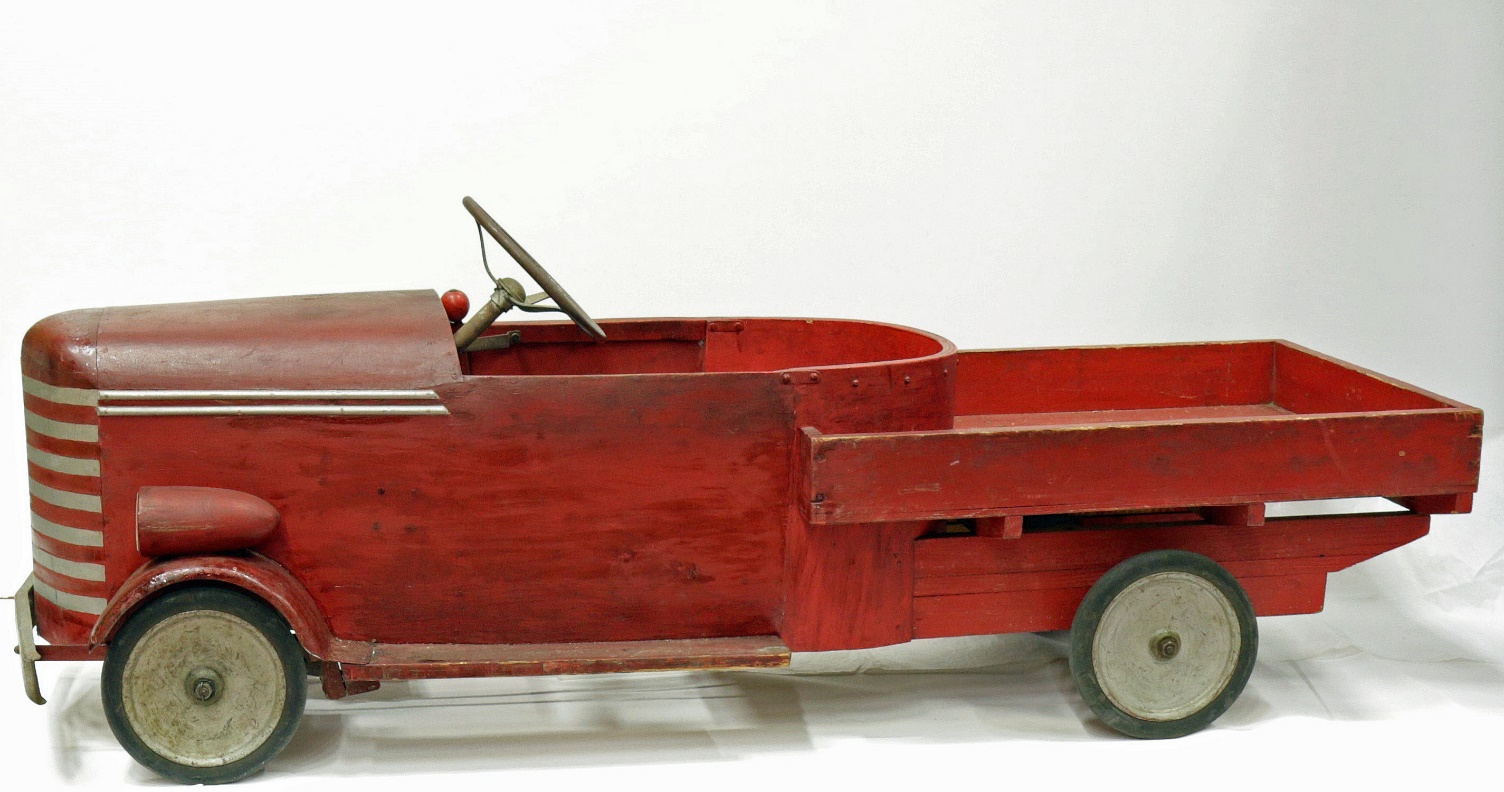 päivitetty 2.2.2023LIITTEET1 Mobilian kokoelmamäärät 20222 Lahjoitussopimus3 Mobilian kokoelmien luokitus4 Ajoneuvojen säilytyskunnostus5 Lainasopimus6 Poistopöytäkirja1. JOHDANTOTämä kokoelmapolitiikka ohjaa Mobilian kokoelmatoimintaa. Kokoelmapolitiikka koskee sekä Mobilia säätiön omistamia kokoelmia että Mobilian hallinnassa pitkäaikaisella palvelusopimuksella olevia, tie- ja vesiliikenteen alan eri toimijoiden omistamia kokoelmia (Mobilia hoitaa historian -palvelu).Kokoelmapolitiikka on tarkoitettu työvälineeksi ja ohjeistoksi kokoelmien parissa työskenteleville. Se on julkinen asiakirja, joka määrittelee museon sisäisen ja museon valtakunnallisen tallennusvastuualueen.Kokoelmapolitiikkaa päivitetään tarpeen mukaan, tilastojen osalta vähintään vuosittain.2. KOKOELMATOIMINNAN PUITTEETMobilia on opetus- ja kulttuuriministeriön nimeämä valtakunnallinen vastuumuseo. Sen tehtävänä on sääntöjen mukaan teihin, tieliikenteeseen ja ajoneuvoihin liittyvän tiedon, esineistön ja perinteen säilyttäminen, vaaliminen ja tallentaminen sekä ajoneuvohistoriallisen tuntemuksen edistäminen ja ajoneuvohistoriallisen esineistön ja sen käyttöön liittyvän tietouden tallentaminen sekä Mobilian museotoiminnan ylläpitäminen ja hoito.Museotoimintaa ylläpitää Mobilia säätiö, jota hallinnoi 30 taustayhteisöä:A-Katsastus OyAutoalan keskusliitto ryAutohistoriallinen Seura ryAutokatsastusmiesten yhdistys ryAutoliitto ryAutotuojat ja -teollisuus ryINFRA ryKangasalan kaupunkiLiikenneturvaLinja-autoliitto ryLogistiikkayritysten Liitto ryMoottoriurheiluhistoriallinen seura ryPoliisihallitusPuolustusvoimatRahtarit rySF-Caravan rySuomen Autokoululiitto rySuomen ajoneuvohistoriallinen keskusliitto – SAHK rySuomen Autoteknillinen Liitto rySuomen Kuljetus ja Logistiikka SKAL rySuomen Linja-autohistoriallinen Seura rySuomen Maarakennuskoneiden Liitto rySuomen Taksiliitto rySuomen Tieyhdistys ryTampereen Autoteknillinen yhdistys ryTilausajokuljettajat ryTraficomVeteraanikuorma-autoseura ryVeteraanimoottoripyöräklubi ryVäylävirastoMobilia hoitaa tehtävänsä verkostotyön kautta. Kaikkien tie- ja sisävesiliikenteen alan merkittävien toimijoiden ja kokoelmien omistajien kanssa pyritään rakentamaan pitkäjänteinen yhteistyömalli. Mobilian merkittävimmät verkostot ovat Mobilia säätiön taustayhteisöt ja Mobilian kokoelmahoitopalvelujen asiakkaat.Mobilian kokoelmatyötä ohjaavat Mobilia säätiön säännöt, kansallinen museolainsäädäntö sekä kansainvälisen museojärjestön ICOM:in Museotyön eettiset säännöt.Mobilia on sitoutunut yhteistyösopimuksella Museoviraston kanssa museoiden valtakunnalliseen tallennustyönjakoon. Tallennustyönjaon puitteissa Mobilian vastuualueisiin kuuluvat maantieliikenteen infrastruktuurin, tieliikenteen ja automatkailun, lossi- ja lauttaliikenteen, ralliautoilun sekä linja-auto- ja kuorma-autoteollisuuden tallentaminen. Henkilöautoteollisuuden historiaa tallentaa Uudenkaupungin museo. Sisävesiliikenteen alueella myös valtion kanavatoiminnan tallentaminen Väyläviraston Kanavamuseokokoelman kautta kuuluu Mobilian tehtäviin.Vuonna 2016 Mobilian tallennusvastuualueisiin liitettiin ralliautoilu. Ralliin liittyvät kokoelmat kuuluvat Mobilia säätiön kokoelmiin, mutta ne luetteloidaan erilliseksi Rallimuseon kokoelmaksi. 3. KOKOELMIEN KOOSTUMUSMobilian kokoelmat muodostuvat Mobilia säätiön kokoelmista ja pitkäaikaisilla palvelusopimuksilla hoidettavista kokoelmahotellikokoelmista. Kokoelmat sisältävät esine-, valokuva-, arkisto- ja kirjastomateriaaleja. (LIITE 1)Kokoelmahotellikokoelmiin sisältyy seuraavien museoiden ja yhteisöjen (32 kpl) kokoelmia:Autokatsastusmiesten yhdistys ryAutoliitto ryAutotuojat ja -teollisuus ryHelsingin kaupunginmuseoINFRA ryK-Auto oyKonelan Piirimyyjät ryLiikenneturvaLinja-autoliitto ryMatka-Autot OyMatkailuajoneuvotuojat ryMoottoriurheiluhistoriallinen seura ryNeste Oil OyjPoliisiammattikorkeakouluPostimuseoRadio- ja TV-museosäätiö sr	Rakennusliitto rySara Hildenin säätiö srScania Suomi OySF-Caravan rySotamuseoSuomen Autokoululiitto rySuomen BMW-kerho – BMW Club Finland rySuomen Kuljetus- ja Logistiikka SKAL rySuomen RautatiemuseoSuomen Tieyhdistys ryTampereen museotTampereen Seudun Mobilistit ryOy Teboil AbTyöterveyslaitosVeteraanikuorma-autoseura ryVäylävirastoMobilian suurin kokoelmahotelliasiakas on Väylävirasto. Kokoelma-asiakkaiksi pyritään saamaan kaikki tie- ja sisävesiliikenteen alan merkittävät toimijat ja luomaan näin suomalaisen tie- ja sisävesiliikenteen historiaa kattavasti kuvaava museokokoelma.Kokoelmahotellikokoelmia hoidetaan, kartutetaan ja säilytetään yhteistyössä kokoelma-asiakkaiden kanssa. Mobilia toimii asiantuntijana asiakaskokoelmia muodostettaessa ja niitä ylläpidettäessä, mutta kokoelmiin liittyvät päätökset tekevät kokoelmien omistajat.Lisäksi Traficomin (ent. Liikenteen turvallisuusvirasto Trafi, ent. Ajoneuvohallintokeskus) kanssa on solmittu sopimus rekisterikilpikokoelman ylläpidosta. Rekisterissä olevan ajoneuvon tullessa Mobilian kokoelmiin katsastustoimipaikka poistaa ajoneuvon liikennekäytöstä. Kilpiä ei palauteta normaalin käytännön mukaan Traficomille, vaan ne jäävät säilytettäväksi Mobiliaan. Kokoelmaa ylläpidetään osana Traficomin ja Mobilian välistä taustayhteisösopimusta. 4. KOKOELMIEN KARTUNTAPERIAATTEET4.1. Mobilia säätiön kokoelmatMobilia säätiön kokoelmat karttuvat pääosin lahjoituksin.Kokoelmista vastaavat amanuenssit yhteistyössä muun kokoelmahenkilökunnan kanssa arvioivat lahjoituksen sopivuuden museon kokoelmiin. Mikäli aineisto ei sovi museon kokoelmapolitiikan mukaiseen tallennusalaan, sitä ei oteta vastaan. Pienten ja ylläpidoltaan kevyiden objektien suhteen amanuenssit voivat allekirjoittaa lahjoitussopimuksen itsenäisesti.Suuresineiden ja suurempien objektikokonaisuuksien kanssa toimittaessa vastuullinen amanuenssi tekee tallennettavaksi soveltuvan aineiston liittämisestä kokoelmiin esityksen Mobilia säätiön toimitusjohtajalle (museonjohtajalle), joka allekirjoittaa lahjoittajan kanssa tehtävän kirjallisen lahjoitussopimuksen. Päätöksen teossa apuna käytetään arvoluokitusta. (Luku 4.3). Lahjoitussopimuksessa aineiston käyttö-, omistus- ja hallintaoikeudet siirretään Mobilialle. Tämä tarkoittaa sitä, että museolla on tarvittaessa oikeus poistaa aineisto kokoelmasta. (LIITE 2)Kokoelmiin ei oteta tuhoutumistilassa olevia objekteja, jotka ovat niin huonokuntoisia, että niitä ei voida konservointitoimenpiteiden avulla pelastaa tai objekteja, jotka uhkaavat muiden objektien turvallisuutta.Eri aineistoryhmien kartuntaa Mobilia säätiön kokoelmiin koskevat seuraavat periaatteet:EsineetMobilia säätiön esinekokoelmaan tallennetaan suomalaisen tieliikenteen historiaan liittyvää esineistöä. Kokoelman kartutuksen keskiössä ovat esineet, jotka eivät kuulu jonkin kokoelmahotelliasiakkaan kokoelmiin. Kokoelmaan ei tallenneta autotekniikkaan tai korjaamotoimintaan liittyvää esineistöä (esim. autojen varaosat). Uudenkaupungin Automuseon ylläpitämän Korjaamomuseon ja Mobilian välillä on sovittu työnjako, jonka mukaan autotekniikkaan ja korjaamotoimintaan liittyvien esineiden valtakunnallisesta kartunnasta vastaa Korjaamomuseo.Samanlaisia, kontekstitiedoiltaan vastaavia esineitä tallennetaan vain yksi kappale kokoelmaan, paitsi, jos usea samanlainen esine muodostavat jonkin selkeän kokonaisuuden, jota ei voi ymmärtää ilman useamman esineen mukanaoloa. Ajoneuvojen tallentamisessa työtä ohjaa ajoneuvojen tallennussuunnitelma.ValokuvatMobilia säätiön valokuvakokoelmiin tallennetaan suomalaista tieliikenteen historiaa kuvaavia valokuvia, dioja ja negatiiveja samoilla ehdoilla kuin esineitä.Samanlaisia valokuvia tallennetaan vain yksi kappale kokoelmaan.ArkistoaineistoMobilia säätiön arkistokokoelmaan tallennetaan vain arkistolain piiriin kuulumatonta aineistoa.Tallennettavan aineiston tarkoituksena on tukea tutkimustyötä.Kokoelmaan tallennetaan pääasiassa esineiden käyttöä, historiaa ja ominaisuuksia sekä valokuvien sisältöä dokumentoivaa aineistoa. Lisäksi kokoelmaan voidaan ottaa tieliikenteen valtakunnallisia ilmiöitä selittävää aineistoa harkinnan mukaan.Samaa asiakirjaa tai painatetta tallennetaan kokoelmaan vain yksi kappale. Muihin arkistoihin talletettuja arkistoaineistoja ei tallenneta. Tämän välttämiseksi muiden tieliikennehistoriallisten arkistojen kanssa pyritään tiiviiseen yhteistyöhön.KirjastoaineistoMobilia säätiön kirjastokokoelmaan talletettavan aineiston tarkoitus on tukea tutkimustyötä. Kokoelmaan tallennetaan sekä suomalaista että ulkomaalaista kirjallisuutta, niin että se auttaa suomalaisen tieliikenteen historian tallentamisessa ja kuvaamisessa.Aikakauslehdistä tallennetaan vain Suomessa ilmestyneitä tieliikenteeseen liittyviä lehtiä.Lisäksi tallennetaan tarpeen mukaan museotyötä tukevaa kirjallisuutta, mukaan lukien kokoelmien huoltoa ja kunnostusta koskevaa kirjallisuutta.Vain yksi kappale samaa kirjaa tai lehteä tallennetaan kokoelmaan.4.1.1. Rallimuseon kokoelmaMobilia säätiön kokoelman osana toimivan Rallimuseon tarkoituksena on tallentaa rallin historiaa Suomessa ajoneuvoina, esineinä, valokuvina ja dokumentteina. Aineiston kartuntaa koskevat samat periaatteet kuin Mobilia säätiön kokoelmia.Tallennuksen painoalueita ovat kansalliset rallitapahtumat (Suomen ralli, SM-tason rallit ja pienemmät rallit harkinnan mukaan), suomalaisten kuljettajien kannalta merkittävät kansainväliset rallitapahtumat (erityisesti Monte Carlon ralli), pääasiallisesti suomalaiset kuljettajat ja kartturit (kaikki Rallin Hall of Fameen valitut kuljettajat), ajoneuvot, ralliautojen rakentaminen ja huolto, sekä tapahtuma- ja fanikulttuuri.4.2. KokoelmahotellikokoelmatMobilia tarjoaa kokoelma-asiakkailleen työkalut tie- ja sisävesiliikenteen historian kannalta relevantin museokokoelman muodostamiseen. Päätökset aineistojen liittämisestä kokoelmiin tekevät kokoelmien omistajat kokoelmahenkilökunnan suosituksesta. Perusteena käytetään tätä kokoelmapolitiikkaa. Kokoelmatyöstä vastaavat amanuenssit vastaavat siitä, että kokoelmapolitiikkaa noudatetaan.Kokoelmiin ei oteta tuhoutumistilassa olevia objekteja, jotka ovat niin huonokuntoisia, että niitä ei voida konservointitoimenpiteiden avulla pelastaa tai objekteja, jotka uhkaavat muiden objektien turvallisuutta.Kokoelmahotellikokoelmien muodostamista koskevat pääpiirteissään samat periaatteet kuin Mobilia säätiön kokoelmia:EsineetMobilian kokoelma-asiakkaiden esinekokoelmiin tallennetaan suomalaisen tie- ja sisävesiliikenteen historiaan liittyvää esineistöä siten, että yhdessä kokoelmien omistajien kanssa pyritään rakentamaan edustava kokoelma suomalaisesta tie- ja sisävesiliikenteestä. Kokoelmien muodostamisessa ja kartutuksessa otetaan huomioon Mobilian valtakunnallinen tallennusvastuu.Samanlaisia, kontekstitiedoiltaan vastaavia esineitä tallennetaan vain yksi kappale kokoelmaan.ValokuvatMobilian kokoelma-asiakkaiden valokuvakokoelmiin tallennetaan suomalaista tie- ja sisävesiliikenteen historiaa kuvaavia valokuvia, dioja ja negatiiveja siten, että yhdessä kokoelmien omistajien kanssa pyritään rakentamaan edustava kokoelma suomalaisesta tie- ja sisävesiliikenteestä. Kokoelmien muodostamisessa ja kartutuksessa otetaan huomioon Mobilian valtakunnallinen tallennusvastuu.Samanlaisia valokuvia tallennetaan vain yksi kappale kokoelmaan.ArkistoaineistoMobilian kokoelma-asiakkaiden arkistokokoelmaan tallennetaan vain arkistolain piiriin kuulumatonta aineistoa.Tallennettavan aineiston tarkoituksena on tukea tutkimustyötä.Kokoelmaan tallennetaan pääasiassa esineiden ja museokohteiden käyttöä, historiaa ja ominaisuuksia sekä valokuvien sisältöä dokumentoivaa aineistoa. Lisäksi kokoelmaan voidaan ottaa tie- ja sisävesiliikenteen valtakunnallisia ilmiöitä selittävää aineistoa harkinnan mukaan.Samaa asiakirjaa tai painatetta tallennetaan kokoelmaan vain yksi kappale. Muihin arkistoihin talletettuja arkistoaineistoja ei tallenneta. Tämän välttämiseksi muiden tie- ja sisävesiliikennehistoriallisten arkistojen kanssa pyritään tiiviiseen yhteistyöhön.KirjastoaineistoMobilian kokoelma-asiakkaiden kirjastokokoelmaan talletettavan aineiston tarkoitus on tukea tutkimustyötä. Kokoelmaan tallennetaan sekä suomalaista että ulkomaalaista liittyvää kirjallisuutta, niin että se auttaa suomalaisen tie- ja vesiliikenteen historian tallentamisessa ja kuvaamisessa.Aikakauslehdistä tallennetaan vain Suomessa ilmestyneitä tie- ja sisävesiliikenteeseen liittyviä lehtiä.Vain yksi kappale samaa kirjaa tai lehteä tallennetaan kokoelmaan.4.3. PerinneajoneuvorekisteriPerinneajoneuvorekisteri tallentaa tietoa historiallisesti arvokkaista yksityisessä omistuksessa olevista ajoneuvoista ja täydentää näin Mobiliassa säilytettyä ajoneuvokokoelmaa. Valinta rekisteriin tehdään Mobilian, ajoneuvohistoriallisten yhdistysten, Museoviraston, Traficomin ja konservoinnin koulutuslaitosten edustajien muodostamassa lautakunnassa ajoneuvon omistajan tekemän hakemuksen perusteella.Valinta tehdään yhteisesti sovitun kriteeristön perusteella. Kriteeristö ohjaa tallentamaan museaalisesti ja Suomen ajoneuvohistorian kannalta arvokkaita ajoneuvoyksilöitä, joiden historia on tarkoin tiedossa ja parhaassa tapauksessa fyysisesti näkyvissä.Mobilia tukee perinneajoneuvorekisterin toimintaa tuottamalla historiallisten ajoneuvojen omistajille historiatietoa ja avaamalla lähdekokonaisuuksia ajoneuvoyksilöiden historian selvittämiseksi, sekä jakaa tietoutta ajoneuvojen säilyttämisestä, restauroinnista ja konservoinnista.4.4. ArvoluokitusArvioitaessa esineiden suomalaisen tie- ja sisävesiliikenteen historian kannalta relevanttia museoarvoa, apuna käytetään arvoluokitusta. Arvon määrittely on tarpeellista liitettäessä esineitä kokoelmiin, päätettäessä niiden käytöstä, konservoinnista ja säilytyksestä sekä poistettaessa objekteja kokoelmasta.Esineen arvoluokkaa määritettäessä sen museoarvo punnitaan seuraavien kriteerien avulla:A) tietoarvo	B) tie- ja sisävesiliikennehistoriallinen arvo	C) säilyneisyysarvoEsineet pisteytetään kriteerien mukaan asteikolla 1–3. Mitä pienempi pistemäärä on, sitä perustellumpaa on tallentaa esine kokoelmaan. Tietoarvo Esineestä on olemassa sen käyttöhistoriaa kuvaavaa tietoa.Esineestä ei ole lainkaan olemassa sen historiaa kuvaavaa tietoa. Tiedetään ainoastaan mikä esine on, mutta sen tarkempaa käyttöhistoriaa ei tunneta.Esineen käyttötarkoituksesta ei tiedetä mitään, eikä sen kontekstitietoja pystytä kohtuullisen tutkimuksen avulla kartuttamaan.Tie- ja sisävesiliikennehistoriallinen arvoTie- ja sisävesiliikenteen historiaan liittyvät valtakunnallisesti tyypilliset esineet tai valtakunnallisesti tyypillisiä ilmiöitä kuvaavat esineet.Tie- ja sisävesiliikenteen historiaan liittyvät valtakunnallisesti epätyypilliset esineet. Esineet, jotka eivät liity tie- tai sisävesiliikenteen historiaan.SäilyneisyysarvoHyvä: esine on hyväkuntoinen, esineeseen kuuluvat osat ovat tallessa ja se muodostaa eheän kokonaisuudenVälttävä: esineestä puuttuu sen kokonaisrakenteen kannalta olennaisia osia tai niitä on vaihdettu, esine vaatii mittavia konservointitoimenpiteitä ja/tai esine on kopio alkuperäisestäHeikko: esineen kunto on niin huono, että sitä ei voida konservointitoimenpiteiden avulla pelastaaPisteytyksen avulla esineet jaetaan seuraaviin arvoluokkiin:ARVOLUOKKA I Museoesineet, pisteet 3–4Museoluokkaan kuuluvat suomalaisen tie- ja sisävesiliikenteen historian kannalta arvokkaimmat esineet. Esineet ovat olleet käytössä tyypillisiä tai ne kuvaavat valtakunnallisesti tyypillisiä ilmiöitä. Ne muodostavat edustavan ja realistisen kokonaiskuvan aihealueesta, jota edustavat. Esineillä on hyvät kontekstitiedot ja ne ovat tutkimus- ja näyttelytoiminnan kannalta välttämätöntä aineistoa. Museoesineet säilytetään pysyvästi kokonaisuutena ja niille taataan konservointi ja parhaat säilytysolosuhteet. Arvoluokan I esineet ovat kokoelman kannalta korvaamattomia.ARVOLUOKKA II Käyttöesineet, pisteet 5–6Käyttöluokkaan kuuluvien esineiden ei ajatella säilyvän kulttuuriaarteina, vaan ne ovat korvattavissa vastaavilla esineillä. Käyttöluokkaan siirron syynä voi olla heikko kontekstitaso tai se, että esine on kopio alkuperäisestä. Käyttöesineet eivät välttämättä kuvaa tie- ja vesiliikenteen historian kannalta yleisiä ilmiöitä. Käyttöesineitä saa koskea ja käsitellä vapaammin kuin museoluokkaan kuuluvia esineitä eikä niiden kuntoa ole mielekästä kohottaa teknisten konservointitoimenpiteiden avulla. Arvoluokan II esineillä on merkitystä näyttelyn esinereservinä tai muussa yleisöpalvelutoiminnassa. Käyttöesinekokoelmaa ei kartuteta aktiivisesti.ARVOLUOKKA III Poistettavat esineet, pisteet 7–9Poistoluokan kautta kokoelmasta poistetaan esineet, jotka eivät kuulu museon tallennusalueeseen, joiden kontekstitaso on olematon ja/tai joiden kunto alittaa konservointikynnyksen; ts. jos esine saa jostain osa-alueesta 3 pistettä, se siirtyy automaattisesti poistoluokkaan. Pistemäärästä huolimatta poistoluokkaan luokitellaan myös kaikki jo kokoelmissa olevien esineiden kontekstitiedoiltaan vastaavat kaksoiskappaleet. Esineet poistetaan erillisellä poistopäätöksellä poistosuunnitelman mukaisesti (ks. Poistot kokoelmista, luku 8).Pisteytys luokkien välillä on suuntaa antava. Esineen arvo arvioidaan aina yksilöllisesti ja tapauskohtaisesti.Tallennettaessa ajoneuvoja Mobilia säätiön kokoelmaan objektin tie- ja sisävesiliikennehistoriallisen arvon määrittelevät seuraavat periaatteet:Ajoneuvokokoelmaan tallennetaan jokaiselta vuosikymmeneltä kymmenen Suomessa yleisimmän ajoneuvomerkin edustajia 1920-luvulta alkaen. 1920-lukua vanhempien ajoneuvojen liittäminen kokoelmaan punnitaan tapauskohtaisesti. Mikäli ajoneuvo edustaa suomalaisen tieliikenteen historian kannalta merkittävää ja yleistä ilmiötä, kokoelmaan voidaan tallentaa harkinnan mukaan myös muita kuin kymmenen yleisimmän joukkoon sijoittuvia ajoneuvoja.Ralliautojen tallentaminen harkitaan aina ajoneuvokohtaisesti. Tallennuspäätöstä ohjaa Mobilian kokoelmapolitiikka. Ralliautojen kohdalla erityiset tallennuskriteerit ovat 1) alkuperäisyys ja 2) kisahistoria. Kokoelmaan ei tallenneta replica-autoja eli alkuperäisistä rakennettuja kopiota. Tallennettavan ralliauton tulee olla ollut kisakäytössä Suomessa tai ulkomailla.Kaikki Mobiliaan tallennettavat arvoluokkaan 1 kuuluvat ajoneuvot säilytetään käyttökuntoisina. Autojen käyttäminen on tarpeellista säilyvyyden kannalta. Arvoluokkaan 1 kuuluvia ajoneuvoja käytettäessä noudatetaan kuitenkin suurempaa huolellisuutta ja harkintaa kuin arvoluokan 2 autoja käytettäessä.Vesikulkuneuvojen liittäminen kokoelmaan punnitaan tapauskohtaisesti. Vesikulkuneuvojen on edustettava suomalaisen sisävesi- ja kanavaliikenteen historian kannalta merkittävää ja yleistä ilmiötä.5. KOKOELMIEN LUETTELOINTIMuseo- ja käyttökokoelmiin kuuluvat esine-, valokuva-, kirjasto- ja arkistomateriaalit luetteloidaan Cumulus-kokoelmahallintajärjestelmään. Luettelointityö pyritään suorittamaan mahdollisimman pian sen jälkeen, kun aineisto on vastaanotettu Mobilian tiloihin.Aineistot jaetaan tallennusluokkiin liitteenä olevan luokituksen mukaan. (LIITE 3)Luetteloinnissa noudatetaan museologian periaatteiden mukaisia toimintaohjeita. Kullekin aineistoryhmälle on laadittu erillinen ohje luettelointiprosessin sisällöstä.Osa Mobilian hoidossa olevista luetteloiduista kokoelmista on nähtävissä internetissä Mobilian kotisivuilta löytyvän eKokoelmat-selaimen kautta. Esineiden ja valokuvien tietoarvon lisäämisessä käytetään apuna selaimen kerro meille tästä kohteesta -toimintoa. Kohteeseen liitetyn linkin kautta kokoelmiin tutustujat voivat lähettää Mobiliaan lisätietoja esineistä ja valokuvista ja auttaa niiden dokumentoinnissa. Amanuenssi tarkastaa lähetetyt tiedot ja tekee niiden pohjalta korjaukset ja lisäykset tietokantaan.6. KOKOELMIEN KÄSITTELY JA SÄILYTYSKokoelmien käsittelyssä ja säilyttämisessä noudatetaan ennaltaehkäisevän konservoinnin periaatteita. Tämä tarkoittaa sitä, että objektin rappeutuminen pysäytetään sen siirtyessä museoon. Tarkoituksena on ehkäistä varsinaisten konservointitoimenpiteiden tarve tulevaisuudessa hyvien säilytysolosuhteiden ja asianmukaisen käsittelyn avulla. Kaikille ajoneuvoille tehdään niiden saapuessa kokoelmiin säilytyskunnostus (LIITE 4). Tarvittaessa kulkuneuvoja myös entistetään. Kokoelmissa olevien kulkuneuvojen kuntoa ylläpidetään vuosittain sovittavin huoltotoimenpitein.Pienesineet puhdistetaan irtoliasta ja pakataan säilymistä tukevalla tavalla. Pienesineiden tekniset konservointityöt tilataan tarvittaessa ostopalveluna konservoinnin ammattilaisilta. Esineiden konservointitarvetta seurataan säännöllisin väliajoin (1–5 v.).Aineistot säilytetään niille pitkäaikaisen säilytyksen kannalta sopivissa lämpö-, kosteus- ja valo-olosuhteissa, suojassa pölyltä, ilmansaasteilta ja tuhohyönteisiltä. Mobilian kokoelmatilat ovat jatkuvasti lukittuina ja paloturvallisuus- yms. tekijät on otettu rakennuksen suunnittelussa erityisesti huomioon.7. KOKOELMIEN LAINAUSMobilian kokoelmissa olevia esineitä voidaan lainata muille museoille ja yhteisöille rajoitetuksi aikaa. Lainausmahdollisuus arvioidaan tapauskohtaisesti ja lupa lainaan pyydetään aina kokoelman omistajalta erikseen. Lainattaessa aineistoa täytetään lainasopimus. Mobilia säätiön ja kokoelma-asiakkaiden kokoelmia lainattaessa sovelletaan Mobilia säätiön lainaehtoja. Poliisihistoriallisen materiaalin lainaamista koskevat lisäksi omat lisäehtonsa. (LIITE 5)Alkuperäisiä valokuvia ja dokumentteja lainataan ainoastaan muille museoille ja arkistoille. Muille asiakkaille valokuvasta voidaan antaa rajoitettuun käyttöön kopio sähköisessä muodossa tai teettää paperikuva. Arkistoaineistosta voidaan ottaa kopioita asiakkaan käyttöön.Mobilian kirjasto toimii käsikirjastoperiaatteella. Materiaaleja ei lainata, mutta niihin voi tulla tutustumaan aikavarauksella toimistoaikana. Lehdistä ja kirjoista voidaan ottaa kopiota asiakkaan tarpeisiin.8. POISTOT KOKOELMISTA8.1. Poiston kriteeritEsine, valokuva, kirja tai dokumentti voidaan poistaa kokoelmista, mikäli poistolle on olemassa riittävät perusteet. Mobilia kunnioittaa kokoelmapoistoissaan ICOM:n museotyön eettisiä periaatteita. Poistokriteerit koskevat jo kokoelmiin luetteloitua esineistöä.Objekti voidaan poistaa kokoelmasta, jos yksi tai useampi alla olevista kriteereistä täyttyy:Tallentamisen päällekkäisyysKokoelmissa on jo yksi tai useampi samanlainen, vastaavilla kontekstitiedoilla varustettu objekti.Uhka turvallisuudelleObjekti uhkaa muiden kokoelmiin tallennettujen objektien turvallisuutta (home, tuhohyönteiset, yms.)HuonokuntoisuusObjektin kunto on niin huono, että sitä ei voida konservointitoimenpiteiden avulla pelastaa.EpäsopivuusObjekti ei kuulu aihepiiriltään kokoelmapolitiikan mukaiseen tallennusalueeseen.Objektista ei ole tietojaEi tiedetä mikä objekti on, eikä sen kontekstitietoja pystytä kohtuullisen tutkimuksen avulla kartuttamaan.8.2. PoistoprosessiPoisto toteutetaan objektille sopivimmalla tavalla, käyttäen jotakin seuraavista menetelmistä:Objekti lahjoitetaan toisen museon kokoelmiin.Objekti palautetaan lahjoittajalle.Objekti myydään kolmannelle osapuolelle.Objekti tuhotaan.ICOM edellyttää poiston ensisijaiseksi menetelmäksi objektin tarjoamista toiselle museolle (menetelmä A). Jos objekti uhkaa kokoelmien turvallisuutta, se kuitenkin poistetaan käyttäen menetelmää D.Museo-objektin myynnistä (menetelmä C) saatavat varat käytetään kokoelman hyväksi; kokoelmien kontekstitietojen kohentamiseen, konservointikuluihin tai uusien objektien hankintaan. Museon henkilökunnalla ja hallintoelimen jäsenillä ei ole oikeutta ostaa museon hoidossa olevasta kokoelmasta poistettua objektia.Mobilia säätiön omistamia kokoelmia poistettaessa kokoelma-amanuenssi tekee yhteistyössä muun kokoelmahenkilökunnan kanssa poistosta esityksen. Päätöksen poistosta tekee museonjohtaja. Poistettavasta objektista täytetään poistopöytäkirja. (LIITE 6)Kokoelmahotellikokoelmiin kuuluvia kokoelmia poistettaessa menetellään samalla tavoin, mutta lopullisen hyväksymispäätöksen kokoelmasta poistamisesta tekee kokoelman omistaja.Ennen poistoa varmistetaan, että objektin tiedot säilyvät jälkipolville: objekti kuvataan, sen luettelointitiedot tarkistetaan ja tietoja tarvittaessa täydennetään. Poistetun objektin tiedot tallennetaan sekä sähköisessä että manuaalisessa muodossa.LIITE 1LIITE 3MOBILIAN KOKOELMIEN LUOKITUSESINEET1. Eläinvetoiset ajoneuvot2. Polkupyörät3. Moottoripyörät, mopot4. Autot5. Rekisterikilvet6. Muut kulkuneuvot7. Huolto8. Katsastustoiminta9. Opetus- ja havaintoesineistö10. Mainokset ja markkinointimateriaali11. Pienoismallit12. Historiamateriaali13. Liikenneturvallisuus14. Liikenteenohjauslaitteet15. Linja-autoliikenne16. Taksiliikenne17. Lossiliikenne18. Tiekoneet ja muu tienpitokalusto19. Tiensuunnittelu-, tienrakennus- ja kunnossapitoesineistö20. Työmaarakennukset21. Asuminen, ruokailu, hygienia, virkistystoiminta22. Toimistoesineistö23. Sairaanhoito, terveydenhuolto, työsuojelu, väestönsuojelu24. Liikennetutkimus25. Muut esineetVALOKUVAT1. Henkilökuvat2. Tiet3. Sillat4. Vesiliikenne5. Kalustokuvat ja esineet6. Teiden rakentaminen7. Siltojen rakentaminen8. Vesirakentaminen9. Muu rakentaminen10. Teiden kunnossapito11. Siltojen kunnossapito12. Vesistöjen kunnossapito13. Toimipisteet14. Tapahtumakuvat15. Koulutus
16. Virkistystoiminta17. Messut ja näyttelyt18. Liikenne19. Matkailu20. Ajoneuvot21. MoottoriurheiluARKISTO1. Asiakirjat2. Painotuotteet3. Lehtileikkeet4. Piirrokset5. Kartat6. Tutkimus- ja dokumentointimateriaali7. MuutKIRJASTO03 Tietosanakirjat. Yleiset hakuteokset04 Sekalaisten painatteiden kokoelmat05 Kausijulkaisut. Aikakausilehdet. Sarjat061 Yhteisöt ja laitokset. Kokoukset. Näyttelyt069 Museot311 Tilastotiede338 Taloudellinen tila, tuotantosektorit34 Oikeus35 Julkinen hallinto. Sotataito37 Kasvatus. Opetus. Koulutus. Vapaa-aika39 Etnografia. Etnologia5 Matematiikka. Luonnontieteet61 Lääketiede620 Aineenkoetus. Materiaalioppi621 Yleinen konetekniikka622 Kaivostekniikka623 Sotatekniikka624 Rakennustekniikka yleensä. Perustukset. Sillanrakennus625 Maaliikenneväylät. Tienrakennus626 Vesirakennus629 Liikennevälinetekniikka656 Liikennelaitos. Postilaitos658 Liiketalous7 Taide796 Liikunta. Urheilu80 Kielet894 Suomenkielinen kirjallisuus9 Arkeologia ja esihistoria908 Paikallishistoriat. Kotiseutuoppi91 Maantiede. Matkat. Kartat929 Henkilöhistoria. Elämäkerrat. Muistelmat93 Historia. Maailmanhistoria948 Suomen historiaLIITE 5Mobilian kokoelmat 2022YhteensäEsineetJoista ajon.Kuva-arkistoKirjastoArkistohylly-metriMobilia säätiön kokoelmat11 1171 7921324 2884 110927406Mobilia10 8471 6061324 2884 110843401Rallimuseo270186845Kokoelmahotellikokoelmat51 7045 95520040 1164 5421 091480Autokatsastusmiesten yhdistys4464433045277Autoliitto1 457433928227416Autotuojat ja -teollisuus34020713319Helsingin kaupunginmuseo666Infra1 9041 904Infra/ Rakennusliitto222K Auto111Konelan Piirimyyjät111017Liikenneturva2 0667111 308351243Linja-autoliitto11111Matka-Auto111Matkailuajoneuvotuojat15156Moottoriurheiluhist. seura477477Neste2 5732 573Poliisiammattikorkeakoulu46139138313929Postimuseo252525Radio- ja tv-museo776Sara Hildénin säätiö111Scania Suomi506506SF-Caravan3 4002423 118202014Sotamuseo2091111198Suomen Autokoululiitto332Suomen BMW-kerho334Suomen Kuljetus ja Logistiikka111Suomen Rautatiemuseo333Suomen Tieyhdistys770770Tampereen museot646464Tampereen Seudun Mobilistit4623237Teboil1 6351 619164Työterveyslaitos111Veteraanikuorma-autoseura18987247553Väylävirasto, Kanavamuseo4 8891544 434301Väylävirasto, Tiehallinto29 6323 7233521 6003 636673321Muut kok. hotellikokoelmat549549Kokoelmat yhteensä62 8217 74733244 4048 6522 018886   eKokoelmat54 8307 23237 2558 4071 936DIGITOINTIASTE87 %Vastaanottovaiheessa olevia aineistoja ei ole mainittu.Vastaanottovaiheessa olevia aineistoja ei ole mainittu.Vastaanottovaiheessa olevia aineistoja ei ole mainittu.Vastaanottovaiheessa olevia aineistoja ei ole mainittu.LIITE 2 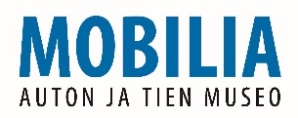 LAHJOITUSSOPIMUSSopimuspuoletVastaanottajaMobilia säätiöKustaa Kolmannen tie 75, 36270 KangasalaKustaa Kolmannen tie 75, 36270 KangasalaPuh. 03 3140 4000, asiakaspalvelu@mobilia.fiLahjoittajaAmmattiNimiNimensaa ilmoittaaei saa ilmoittaaOsoitePuh.SähköpostiLuovuttajajos eri kuin omistajaLahjoitettava aineistoLahjoitettava aineistokpl.lisätietojaliitteitäMobilia säätiön vastaanottoehdotLahjoituksella tarkoitetaan sopimusta, jolla lahjoitettavan aineiston täysi omistus-, käyttö- ja hallintaoikeusLahjoituksella tarkoitetaan sopimusta, jolla lahjoitettavan aineiston täysi omistus-, käyttö- ja hallintaoikeusLahjoituksella tarkoitetaan sopimusta, jolla lahjoitettavan aineiston täysi omistus-, käyttö- ja hallintaoikeusLahjoituksella tarkoitetaan sopimusta, jolla lahjoitettavan aineiston täysi omistus-, käyttö- ja hallintaoikeusLahjoituksella tarkoitetaan sopimusta, jolla lahjoitettavan aineiston täysi omistus-, käyttö- ja hallintaoikeusluovutetaan vastikkeetta Mobilia säätiölle. Tämä pitää sisällään myös oikeuden poistaa materiaali museonluovutetaan vastikkeetta Mobilia säätiölle. Tämä pitää sisällään myös oikeuden poistaa materiaali museonluovutetaan vastikkeetta Mobilia säätiölle. Tämä pitää sisällään myös oikeuden poistaa materiaali museonluovutetaan vastikkeetta Mobilia säätiölle. Tämä pitää sisällään myös oikeuden poistaa materiaali museonluovutetaan vastikkeetta Mobilia säätiölle. Tämä pitää sisällään myös oikeuden poistaa materiaali museonluovutetaan vastikkeetta Mobilia säätiölle. Tämä pitää sisällään myös oikeuden poistaa materiaali museonkokoelmista.kokoelmista.kokoelmista.kokoelmista.kokoelmista.Poikkeukset näistä ehdoista on lueteltu alla kohdassa ”erityisehdot”.Poikkeukset näistä ehdoista on lueteltu alla kohdassa ”erityisehdot”.Poikkeukset näistä ehdoista on lueteltu alla kohdassa ”erityisehdot”.Poikkeukset näistä ehdoista on lueteltu alla kohdassa ”erityisehdot”.Poikkeukset näistä ehdoista on lueteltu alla kohdassa ”erityisehdot”.Poikkeukset näistä ehdoista on lueteltu alla kohdassa ”erityisehdot”.ErityisehdotAllekirjoitukset____________________________________________________________päiväyspäiväys____________________________________________________Vastaanottajan allekirjoitusVastaanottajan allekirjoitusLahjoittajan tai hänen valtuuttamansa henkilön allekirjoitusLahjoittajan tai hänen valtuuttamansa henkilön allekirjoitusLahjoittajan tai hänen valtuuttamansa henkilön allekirjoitusLahjoittajan tai hänen valtuuttamansa henkilön allekirjoitusLIITE 4                     LIITE 4                     AJONEUVON SÄILYTYSKUNNOSTUSAJONEUVON SÄILYTYSKUNNOSTUSKustaa Kolmannen tie 75, 36270 KangasalaKustaa Kolmannen tie 75, 36270 KangasalaKustaa Kolmannen tie 75, 36270 KangasalaKustaa Kolmannen tie 75, 36270 KangasalaKustaa Kolmannen tie 75, 36270 KangasalaKustaa Kolmannen tie 75, 36270 KangasalaKustaa Kolmannen tie 75, 36270 Kangasalapuh. 03 3140 4000asiakaspalvelu@mobilia.fipuh. 03 3140 4000asiakaspalvelu@mobilia.fipuh. 03 3140 4000asiakaspalvelu@mobilia.fipuh. 03 3140 4000asiakaspalvelu@mobilia.fipuh. 03 3140 4000asiakaspalvelu@mobilia.fiEsinenumero ja nimi:Esinenumero ja nimi:Esinenumero ja nimi:Esinenumero ja nimi:Esinenumero ja nimi:Tehty (pvm.)Tehty (pvm.)Tehty (pvm.)Tehty (pvm.)TekijäTekijä1. Puhdistus1. Puhdistus1. Puhdistus1. Puhdistus1. Puhdistus1. Puhdistus1. Puhdistusa.PesuPesuPesu   I  ulkopinnat   I  ulkopinnat   I  ulkopinnat   II  alusta   II  alusta   II  alusta   III  moottoritila   III  moottoritila   III  moottoritila   IV  vahaus ja kiillotus   IV  vahaus ja kiillotus   IV  vahaus ja kiillotusb.SisätilatSisätilatSisätilat   I  imurointi   I  imurointi   I  imurointi   II  verhoilun puhdistus   II  verhoilun puhdistus   II  verhoilun puhdistus   III  lasien puhdistus   III  lasien puhdistus   III  lasien puhdistus2. Ovien ja luukkujen huolto2. Ovien ja luukkujen huolto2. Ovien ja luukkujen huolto2. Ovien ja luukkujen huolto2. Ovien ja luukkujen huolto2. Ovien ja luukkujen huolto2. Ovien ja luukkujen huoltoa.ovien sisäpuolen kunnon tarkistusovien sisäpuolen kunnon tarkistusovien sisäpuolen kunnon tarkistusb.ovien ja ovenpielien vahaus (myös tiivisteiden alta)ovien ja ovenpielien vahaus (myös tiivisteiden alta)ovien ja ovenpielien vahaus (myös tiivisteiden alta)c.saranoiden ja lukkojen voitelusaranoiden ja lukkojen voitelusaranoiden ja lukkojen voitelu3. Jäähdytysjärjestelmän ruostumisen estäminen3. Jäähdytysjärjestelmän ruostumisen estäminen3. Jäähdytysjärjestelmän ruostumisen estäminen3. Jäähdytysjärjestelmän ruostumisen estäminen3. Jäähdytysjärjestelmän ruostumisen estäminen3. Jäähdytysjärjestelmän ruostumisen estäminen3. Jäähdytysjärjestelmän ruostumisen estäminena.järjestelmän huuhtelujärjestelmän huuhtelujärjestelmän huuhtelub.järjestelmän täyttö 50 %:n vesi/jäähdytinnesteseoksellajärjestelmän täyttö 50 %:n vesi/jäähdytinnesteseoksellajärjestelmän täyttö 50 %:n vesi/jäähdytinnesteseoksella4. Polttoainejärjestelmän huolto4. Polttoainejärjestelmän huolto4. Polttoainejärjestelmän huolto4. Polttoainejärjestelmän huolto4. Polttoainejärjestelmän huolto4. Polttoainejärjestelmän huolto4. Polttoainejärjestelmän huoltoa.kaksitahtiöljyä (1 dl/5 l bensiiniä) ja moottorin käyttökaksitahtiöljyä (1 dl/5 l bensiiniä) ja moottorin käyttökaksitahtiöljyä (1 dl/5 l bensiiniä) ja moottorin käyttöb.polttoainesäiliön, -putkiston ja kaasuttimien tyhjennyspolttoainesäiliön, -putkiston ja kaasuttimien tyhjennyspolttoainesäiliön, -putkiston ja kaasuttimien tyhjennysja puhdistusja puhdistusja puhdistus5. Moottorin jumiutumisen estäminen5. Moottorin jumiutumisen estäminen5. Moottorin jumiutumisen estäminen5. Moottorin jumiutumisen estäminen5. Moottorin jumiutumisen estäminen5. Moottorin jumiutumisen estäminen5. Moottorin jumiutumisen estäminena.moottoriöljyn vaihtomoottoriöljyn vaihtomoottoriöljyn vaihtob.ruosteenestoöljy sylintereihin tulpanreikien kauttaruosteenestoöljy sylintereihin tulpanreikien kauttaruosteenestoöljy sylintereihin tulpanreikien kautta6. Jarrujen huolto6. Jarrujen huolto6. Jarrujen huolto6. Jarrujen huolto6. Jarrujen huolto6. Jarrujen huolto6. Jarrujen huoltoa.jarrujen purkaminen ja puhdistusjarrujen purkaminen ja puhdistusjarrujen purkaminen ja puhdistusb.jarrunesteen vaihto jarrunesteen vaihto jarrunesteen vaihto c.käsijarru pois päältäkäsijarru pois päältäkäsijarru pois päältä7. Pyörät7. Pyörät7. Pyörät7. Pyörät7. Pyöräta.renkaan ja vanteen puhdistus ja käsittely suoja-aineellarenkaan ja vanteen puhdistus ja käsittely suoja-aineellarenkaan ja vanteen puhdistus ja käsittely suoja-aineellab.rengaspaineiden tarkistusrengaspaineiden tarkistusrengaspaineiden tarkistus8. Akku8. Akku8. Akku8. Akku8. Akkua.akun poistoakun poistoakun poistob.akkukotelon ja ympäristön puhdistusakkukotelon ja ympäristön puhdistusakkukotelon ja ympäristön puhdistus9. Ajoneuvon siirto säilytykseen9. Ajoneuvon siirto säilytykseen9. Ajoneuvon siirto säilytykseen9. Ajoneuvon siirto säilytykseen9. Ajoneuvon siirto säilytykseen9. Ajoneuvon siirto säilytykseen9. Ajoneuvon siirto säilytykseena.ajoneuvon nosto pukeilleajoneuvon nosto pukeilleajoneuvon nosto pukeilleb.ikkunat raolleenikkunat raolleenikkunat raolleenc.lasinpyyhkijät irti ikkunastalasinpyyhkijät irti ikkunastalasinpyyhkijät irti ikkunasta10.  Ajoneuvoon kokoelmahallinnolliset tiedot10.  Ajoneuvoon kokoelmahallinnolliset tiedot10.  Ajoneuvoon kokoelmahallinnolliset tiedot10.  Ajoneuvoon kokoelmahallinnolliset tiedot10.  Ajoneuvoon kokoelmahallinnolliset tiedot10.  Ajoneuvoon kokoelmahallinnolliset tiedot10.  Ajoneuvoon kokoelmahallinnolliset tiedota.ajopäiväkirja ja huolto-ohjelma (käyttökokoelma-autot)ajopäiväkirja ja huolto-ohjelma (käyttökokoelma-autot)ajopäiväkirja ja huolto-ohjelma (käyttökokoelma-autot)b.laminoitu ajoneuvon käyttöönotto- ja siirto-ohjeet (sama)laminoitu ajoneuvon käyttöönotto- ja siirto-ohjeet (sama)laminoitu ajoneuvon käyttöönotto- ja siirto-ohjeet (sama)c.laminoitu perustietokorttilaminoitu perustietokorttilaminoitu perustietokorttiSOPIMUS MOBILIAN PERINNE-ESINEISTÖN LAINAAMISESTASOPIMUS MOBILIAN PERINNE-ESINEISTÖN LAINAAMISESTASOPIMUS MOBILIAN PERINNE-ESINEISTÖN LAINAAMISESTASOPIMUS MOBILIAN PERINNE-ESINEISTÖN LAINAAMISESTASOPIMUS MOBILIAN PERINNE-ESINEISTÖN LAINAAMISESTASOPIMUS MOBILIAN PERINNE-ESINEISTÖN LAINAAMISESTASOPIMUS MOBILIAN PERINNE-ESINEISTÖN LAINAAMISESTASOPIMUS MOBILIAN PERINNE-ESINEISTÖN LAINAAMISESTAMobilia säätiöKustaa Kolmannen tie 75, 36270 KangasalaKustaa Kolmannen tie 75, 36270 KangasalaKustaa Kolmannen tie 75, 36270 KangasalaKustaa Kolmannen tie 75, 36270 KangasalaKustaa Kolmannen tie 75, 36270 KangasalaKustaa Kolmannen tie 75, 36270 KangasalaPuh. 03 3140 4000, asiakaspalvelu@mobilia.fiPuh. 03 3140 4000, asiakaspalvelu@mobilia.fiPuh. 03 3140 4000, asiakaspalvelu@mobilia.fiPuh. 03 3140 4000, asiakaspalvelu@mobilia.fiPuh. 03 3140 4000, asiakaspalvelu@mobilia.fiEsineen omistaja:Esineen omistaja:Esineen omistaja: Lainan tarkoitus: Lainan tarkoitus:LainaajaNimiOsoitePostinroPuh.SähköpostiVastaanottajaLainattava aineistoLainattava aineistoLainattava aineistoesinenroesinenroEsineen kunto lainaushetkelläEsineen kunto lainaushetkellähyvähyväkohtuullinenkohtuullinenkohtuullinenkohtuullinenheikkoLaina-aikaLaina-aikaalkaapp.kk.vvvvvvvvpäättyypp.kk.vvvvvvvvVakuutusarvo ____________ €Vakuutusarvo ____________ €AllekirjoituksetAllekirjoituksetAllekirjoituksetOlen tutustunut Mobilian lainaehtoihin ja hyväksyn ne itseäni sitoviksi sekä vakuutan edellä olevat tiedot oikeiksi.Olen tutustunut Mobilian lainaehtoihin ja hyväksyn ne itseäni sitoviksi sekä vakuutan edellä olevat tiedot oikeiksi.Olen tutustunut Mobilian lainaehtoihin ja hyväksyn ne itseäni sitoviksi sekä vakuutan edellä olevat tiedot oikeiksi.Olen tutustunut Mobilian lainaehtoihin ja hyväksyn ne itseäni sitoviksi sekä vakuutan edellä olevat tiedot oikeiksi.Olen tutustunut Mobilian lainaehtoihin ja hyväksyn ne itseäni sitoviksi sekä vakuutan edellä olevat tiedot oikeiksi.Olen tutustunut Mobilian lainaehtoihin ja hyväksyn ne itseäni sitoviksi sekä vakuutan edellä olevat tiedot oikeiksi.Olen tutustunut Mobilian lainaehtoihin ja hyväksyn ne itseäni sitoviksi sekä vakuutan edellä olevat tiedot oikeiksi.Olen tutustunut Mobilian lainaehtoihin ja hyväksyn ne itseäni sitoviksi sekä vakuutan edellä olevat tiedot oikeiksi.Olen tutustunut Mobilian lainaehtoihin ja hyväksyn ne itseäni sitoviksi sekä vakuutan edellä olevat tiedot oikeiksi.Olen tutustunut Mobilian lainaehtoihin ja hyväksyn ne itseäni sitoviksi sekä vakuutan edellä olevat tiedot oikeiksi.Olen tutustunut Mobilian lainaehtoihin ja hyväksyn ne itseäni sitoviksi sekä vakuutan edellä olevat tiedot oikeiksi.Olen tutustunut Mobilian lainaehtoihin ja hyväksyn ne itseäni sitoviksi sekä vakuutan edellä olevat tiedot oikeiksi.Olen tutustunut Mobilian lainaehtoihin ja hyväksyn ne itseäni sitoviksi sekä vakuutan edellä olevat tiedot oikeiksi.Olen tutustunut Mobilian lainaehtoihin ja hyväksyn ne itseäni sitoviksi sekä vakuutan edellä olevat tiedot oikeiksi.päiväyspäiväyspäiväyspäiväysVastaanottajan allekirjoitusVastaanottajan allekirjoitusVastaanottajan allekirjoitusVastaanottajan allekirjoitusomistajan tai hänen valtuuttamansa henkilön allekirjoitusomistajan tai hänen valtuuttamansa henkilön allekirjoitusomistajan tai hänen valtuuttamansa henkilön allekirjoitusomistajan tai hänen valtuuttamansa henkilön allekirjoitusomistajan tai hänen valtuuttamansa henkilön allekirjoitusomistajan tai hänen valtuuttamansa henkilön allekirjoitusomistajan tai hänen valtuuttamansa henkilön allekirjoitusPalautusEsine palautettu hyväksyttävässä kunnossaEsine palautettu hyväksyttävässä kunnossaEsine palautettu hyväksyttävässä kunnossaEsine palautettu hyväksyttävässä kunnossaEsine palautettu hyväksyttävässä kunnossaEsine palautettu hyväksyttävässä kunnossapäiväysomistajan tai hänen valtuuttamansa henkilön allekirjoitusomistajan tai hänen valtuuttamansa henkilön allekirjoitusomistajan tai hänen valtuuttamansa henkilön allekirjoitusomistajan tai hänen valtuuttamansa henkilön allekirjoitusomistajan tai hänen valtuuttamansa henkilön allekirjoitusomistajan tai hänen valtuuttamansa henkilön allekirjoitusomistajan tai hänen valtuuttamansa henkilön allekirjoitusMOBILIA SÄÄTIÖN/ MOBILIA AUTO- JA TIEMUSEON YLEISET LAINAEHDOTMOBILIA SÄÄTIÖN/ MOBILIA AUTO- JA TIEMUSEON YLEISET LAINAEHDOTMOBILIA SÄÄTIÖN/ MOBILIA AUTO- JA TIEMUSEON YLEISET LAINAEHDOTMOBILIA SÄÄTIÖN/ MOBILIA AUTO- JA TIEMUSEON YLEISET LAINAEHDOTMOBILIA SÄÄTIÖN/ MOBILIA AUTO- JA TIEMUSEON YLEISET LAINAEHDOTMOBILIA SÄÄTIÖN/ MOBILIA AUTO- JA TIEMUSEON YLEISET LAINAEHDOTMOBILIA SÄÄTIÖN/ MOBILIA AUTO- JA TIEMUSEON YLEISET LAINAEHDOTMOBILIA SÄÄTIÖN/ MOBILIA AUTO- JA TIEMUSEON YLEISET LAINAEHDOTMOBILIA SÄÄTIÖN/ MOBILIA AUTO- JA TIEMUSEON YLEISET LAINAEHDOTMOBILIA SÄÄTIÖN/ MOBILIA AUTO- JA TIEMUSEON YLEISET LAINAEHDOTMOBILIA SÄÄTIÖN/ MOBILIA AUTO- JA TIEMUSEON YLEISET LAINAEHDOTMOBILIA SÄÄTIÖN/ MOBILIA AUTO- JA TIEMUSEON YLEISET LAINAEHDOTMOBILIA SÄÄTIÖN/ MOBILIA AUTO- JA TIEMUSEON YLEISET LAINAEHDOTMOBILIA SÄÄTIÖN/ MOBILIA AUTO- JA TIEMUSEON YLEISET LAINAEHDOTLAINAUSLainalla tarkoitetaan esineen käyttöoikeutta, josta lainaksiantaja ja Mobilia säätiö sopivat.Lainalla tarkoitetaan esineen käyttöoikeutta, josta lainaksiantaja ja Mobilia säätiö sopivat.Lainalla tarkoitetaan esineen käyttöoikeutta, josta lainaksiantaja ja Mobilia säätiö sopivat.Lainalla tarkoitetaan esineen käyttöoikeutta, josta lainaksiantaja ja Mobilia säätiö sopivat.Lainalla tarkoitetaan esineen käyttöoikeutta, josta lainaksiantaja ja Mobilia säätiö sopivat.Lainalla tarkoitetaan esineen käyttöoikeutta, josta lainaksiantaja ja Mobilia säätiö sopivat.Lainalla tarkoitetaan esineen käyttöoikeutta, josta lainaksiantaja ja Mobilia säätiö sopivat.Lainalla tarkoitetaan esineen käyttöoikeutta, josta lainaksiantaja ja Mobilia säätiö sopivat.Lainalla tarkoitetaan esineen käyttöoikeutta, josta lainaksiantaja ja Mobilia säätiö sopivat.Lainalla tarkoitetaan esineen käyttöoikeutta, josta lainaksiantaja ja Mobilia säätiö sopivat.Lainalla tarkoitetaan esineen käyttöoikeutta, josta lainaksiantaja ja Mobilia säätiö sopivat.Lainalla tarkoitetaan esineen käyttöoikeutta, josta lainaksiantaja ja Mobilia säätiö sopivat.Lainalla tarkoitetaan esineen käyttöoikeutta, josta lainaksiantaja ja Mobilia säätiö sopivat.Lainalla tarkoitetaan esineen käyttöoikeutta, josta lainaksiantaja ja Mobilia säätiö sopivat.Mobilia säätiö lainaa esineen lainasopimuksessa määriteltyä tarkoitusta varten. Esinettä on käsiteltäväMobilia säätiö lainaa esineen lainasopimuksessa määriteltyä tarkoitusta varten. Esinettä on käsiteltäväMobilia säätiö lainaa esineen lainasopimuksessa määriteltyä tarkoitusta varten. Esinettä on käsiteltäväMobilia säätiö lainaa esineen lainasopimuksessa määriteltyä tarkoitusta varten. Esinettä on käsiteltäväMobilia säätiö lainaa esineen lainasopimuksessa määriteltyä tarkoitusta varten. Esinettä on käsiteltäväMobilia säätiö lainaa esineen lainasopimuksessa määriteltyä tarkoitusta varten. Esinettä on käsiteltäväMobilia säätiö lainaa esineen lainasopimuksessa määriteltyä tarkoitusta varten. Esinettä on käsiteltäväMobilia säätiö lainaa esineen lainasopimuksessa määriteltyä tarkoitusta varten. Esinettä on käsiteltäväMobilia säätiö lainaa esineen lainasopimuksessa määriteltyä tarkoitusta varten. Esinettä on käsiteltäväMobilia säätiö lainaa esineen lainasopimuksessa määriteltyä tarkoitusta varten. Esinettä on käsiteltäväMobilia säätiö lainaa esineen lainasopimuksessa määriteltyä tarkoitusta varten. Esinettä on käsiteltäväMobilia säätiö lainaa esineen lainasopimuksessa määriteltyä tarkoitusta varten. Esinettä on käsiteltäväMobilia säätiö lainaa esineen lainasopimuksessa määriteltyä tarkoitusta varten. Esinettä on käsiteltäväMobilia säätiö lainaa esineen lainasopimuksessa määriteltyä tarkoitusta varten. Esinettä on käsiteltävämuseaalisin perustein esineen ainutkertaisuus huomioiden.museaalisin perustein esineen ainutkertaisuus huomioiden.museaalisin perustein esineen ainutkertaisuus huomioiden.museaalisin perustein esineen ainutkertaisuus huomioiden.museaalisin perustein esineen ainutkertaisuus huomioiden.museaalisin perustein esineen ainutkertaisuus huomioiden.museaalisin perustein esineen ainutkertaisuus huomioiden.museaalisin perustein esineen ainutkertaisuus huomioiden.museaalisin perustein esineen ainutkertaisuus huomioiden.museaalisin perustein esineen ainutkertaisuus huomioiden.Esineen laina-aika on kiinteä. Lainaksiottaja maksaa tarvittavat vakuutukset sekä lainan alkaessa Esineen laina-aika on kiinteä. Lainaksiottaja maksaa tarvittavat vakuutukset sekä lainan alkaessa Esineen laina-aika on kiinteä. Lainaksiottaja maksaa tarvittavat vakuutukset sekä lainan alkaessa Esineen laina-aika on kiinteä. Lainaksiottaja maksaa tarvittavat vakuutukset sekä lainan alkaessa Esineen laina-aika on kiinteä. Lainaksiottaja maksaa tarvittavat vakuutukset sekä lainan alkaessa Esineen laina-aika on kiinteä. Lainaksiottaja maksaa tarvittavat vakuutukset sekä lainan alkaessa Esineen laina-aika on kiinteä. Lainaksiottaja maksaa tarvittavat vakuutukset sekä lainan alkaessa Esineen laina-aika on kiinteä. Lainaksiottaja maksaa tarvittavat vakuutukset sekä lainan alkaessa Esineen laina-aika on kiinteä. Lainaksiottaja maksaa tarvittavat vakuutukset sekä lainan alkaessa Esineen laina-aika on kiinteä. Lainaksiottaja maksaa tarvittavat vakuutukset sekä lainan alkaessa Esineen laina-aika on kiinteä. Lainaksiottaja maksaa tarvittavat vakuutukset sekä lainan alkaessa Esineen laina-aika on kiinteä. Lainaksiottaja maksaa tarvittavat vakuutukset sekä lainan alkaessa Esineen laina-aika on kiinteä. Lainaksiottaja maksaa tarvittavat vakuutukset sekä lainan alkaessa Esineen laina-aika on kiinteä. Lainaksiottaja maksaa tarvittavat vakuutukset sekä lainan alkaessa ja päättyessä kuljetuksesta mahdollisesti aiheutuvat kustannukset, ellei erikseen toisin sovita.ja päättyessä kuljetuksesta mahdollisesti aiheutuvat kustannukset, ellei erikseen toisin sovita.ja päättyessä kuljetuksesta mahdollisesti aiheutuvat kustannukset, ellei erikseen toisin sovita.ja päättyessä kuljetuksesta mahdollisesti aiheutuvat kustannukset, ellei erikseen toisin sovita.ja päättyessä kuljetuksesta mahdollisesti aiheutuvat kustannukset, ellei erikseen toisin sovita.ja päättyessä kuljetuksesta mahdollisesti aiheutuvat kustannukset, ellei erikseen toisin sovita.ja päättyessä kuljetuksesta mahdollisesti aiheutuvat kustannukset, ellei erikseen toisin sovita.ja päättyessä kuljetuksesta mahdollisesti aiheutuvat kustannukset, ellei erikseen toisin sovita.ja päättyessä kuljetuksesta mahdollisesti aiheutuvat kustannukset, ellei erikseen toisin sovita.ja päättyessä kuljetuksesta mahdollisesti aiheutuvat kustannukset, ellei erikseen toisin sovita.ja päättyessä kuljetuksesta mahdollisesti aiheutuvat kustannukset, ellei erikseen toisin sovita.ja päättyessä kuljetuksesta mahdollisesti aiheutuvat kustannukset, ellei erikseen toisin sovita.ja päättyessä kuljetuksesta mahdollisesti aiheutuvat kustannukset, ellei erikseen toisin sovita.ja päättyessä kuljetuksesta mahdollisesti aiheutuvat kustannukset, ellei erikseen toisin sovita.Lainaajan on pyydettävä erikseen lupa Mobilia säätiöltä eri menetelmiin tapahtuvaa esineen tallentamistaLainaajan on pyydettävä erikseen lupa Mobilia säätiöltä eri menetelmiin tapahtuvaa esineen tallentamistaLainaajan on pyydettävä erikseen lupa Mobilia säätiöltä eri menetelmiin tapahtuvaa esineen tallentamistaLainaajan on pyydettävä erikseen lupa Mobilia säätiöltä eri menetelmiin tapahtuvaa esineen tallentamistaLainaajan on pyydettävä erikseen lupa Mobilia säätiöltä eri menetelmiin tapahtuvaa esineen tallentamistaLainaajan on pyydettävä erikseen lupa Mobilia säätiöltä eri menetelmiin tapahtuvaa esineen tallentamistaLainaajan on pyydettävä erikseen lupa Mobilia säätiöltä eri menetelmiin tapahtuvaa esineen tallentamistaLainaajan on pyydettävä erikseen lupa Mobilia säätiöltä eri menetelmiin tapahtuvaa esineen tallentamistaLainaajan on pyydettävä erikseen lupa Mobilia säätiöltä eri menetelmiin tapahtuvaa esineen tallentamistaLainaajan on pyydettävä erikseen lupa Mobilia säätiöltä eri menetelmiin tapahtuvaa esineen tallentamistaLainaajan on pyydettävä erikseen lupa Mobilia säätiöltä eri menetelmiin tapahtuvaa esineen tallentamistaLainaajan on pyydettävä erikseen lupa Mobilia säätiöltä eri menetelmiin tapahtuvaa esineen tallentamistaLainaajan on pyydettävä erikseen lupa Mobilia säätiöltä eri menetelmiin tapahtuvaa esineen tallentamistaLainaajan on pyydettävä erikseen lupa Mobilia säätiöltä eri menetelmiin tapahtuvaa esineen tallentamista(esim. valokuvaus, videointi), tutkimus- ja julkaisutoimintaa sekä markkinointia varten. (esim. valokuvaus, videointi), tutkimus- ja julkaisutoimintaa sekä markkinointia varten. (esim. valokuvaus, videointi), tutkimus- ja julkaisutoimintaa sekä markkinointia varten. (esim. valokuvaus, videointi), tutkimus- ja julkaisutoimintaa sekä markkinointia varten. (esim. valokuvaus, videointi), tutkimus- ja julkaisutoimintaa sekä markkinointia varten. (esim. valokuvaus, videointi), tutkimus- ja julkaisutoimintaa sekä markkinointia varten. (esim. valokuvaus, videointi), tutkimus- ja julkaisutoimintaa sekä markkinointia varten. (esim. valokuvaus, videointi), tutkimus- ja julkaisutoimintaa sekä markkinointia varten. (esim. valokuvaus, videointi), tutkimus- ja julkaisutoimintaa sekä markkinointia varten. (esim. valokuvaus, videointi), tutkimus- ja julkaisutoimintaa sekä markkinointia varten. (esim. valokuvaus, videointi), tutkimus- ja julkaisutoimintaa sekä markkinointia varten. (esim. valokuvaus, videointi), tutkimus- ja julkaisutoimintaa sekä markkinointia varten. (esim. valokuvaus, videointi), tutkimus- ja julkaisutoimintaa sekä markkinointia varten. (esim. valokuvaus, videointi), tutkimus- ja julkaisutoimintaa sekä markkinointia varten. Lainaksiantajan nimen tulee aina olla esillä julkaisuissa, näyttelyissä, tiedotteissa ym., joissa esineLainaksiantajan nimen tulee aina olla esillä julkaisuissa, näyttelyissä, tiedotteissa ym., joissa esineLainaksiantajan nimen tulee aina olla esillä julkaisuissa, näyttelyissä, tiedotteissa ym., joissa esineLainaksiantajan nimen tulee aina olla esillä julkaisuissa, näyttelyissä, tiedotteissa ym., joissa esineLainaksiantajan nimen tulee aina olla esillä julkaisuissa, näyttelyissä, tiedotteissa ym., joissa esineLainaksiantajan nimen tulee aina olla esillä julkaisuissa, näyttelyissä, tiedotteissa ym., joissa esineLainaksiantajan nimen tulee aina olla esillä julkaisuissa, näyttelyissä, tiedotteissa ym., joissa esineLainaksiantajan nimen tulee aina olla esillä julkaisuissa, näyttelyissä, tiedotteissa ym., joissa esineLainaksiantajan nimen tulee aina olla esillä julkaisuissa, näyttelyissä, tiedotteissa ym., joissa esineLainaksiantajan nimen tulee aina olla esillä julkaisuissa, näyttelyissä, tiedotteissa ym., joissa esineLainaksiantajan nimen tulee aina olla esillä julkaisuissa, näyttelyissä, tiedotteissa ym., joissa esineLainaksiantajan nimen tulee aina olla esillä julkaisuissa, näyttelyissä, tiedotteissa ym., joissa esineLainaksiantajan nimen tulee aina olla esillä julkaisuissa, näyttelyissä, tiedotteissa ym., joissa esineLainaksiantajan nimen tulee aina olla esillä julkaisuissa, näyttelyissä, tiedotteissa ym., joissa esinemainitaan tai on esillä.mainitaan tai on esillä.mainitaan tai on esillä.Jos Mobilia säätiö haluaa esineen omaan käyttöönsä tilapäisesti laina-ajan kuluessa, on asiasta Jos Mobilia säätiö haluaa esineen omaan käyttöönsä tilapäisesti laina-ajan kuluessa, on asiasta Jos Mobilia säätiö haluaa esineen omaan käyttöönsä tilapäisesti laina-ajan kuluessa, on asiasta Jos Mobilia säätiö haluaa esineen omaan käyttöönsä tilapäisesti laina-ajan kuluessa, on asiasta Jos Mobilia säätiö haluaa esineen omaan käyttöönsä tilapäisesti laina-ajan kuluessa, on asiasta Jos Mobilia säätiö haluaa esineen omaan käyttöönsä tilapäisesti laina-ajan kuluessa, on asiasta Jos Mobilia säätiö haluaa esineen omaan käyttöönsä tilapäisesti laina-ajan kuluessa, on asiasta Jos Mobilia säätiö haluaa esineen omaan käyttöönsä tilapäisesti laina-ajan kuluessa, on asiasta Jos Mobilia säätiö haluaa esineen omaan käyttöönsä tilapäisesti laina-ajan kuluessa, on asiasta Jos Mobilia säätiö haluaa esineen omaan käyttöönsä tilapäisesti laina-ajan kuluessa, on asiasta Jos Mobilia säätiö haluaa esineen omaan käyttöönsä tilapäisesti laina-ajan kuluessa, on asiasta Jos Mobilia säätiö haluaa esineen omaan käyttöönsä tilapäisesti laina-ajan kuluessa, on asiasta Jos Mobilia säätiö haluaa esineen omaan käyttöönsä tilapäisesti laina-ajan kuluessa, on asiasta Jos Mobilia säätiö haluaa esineen omaan käyttöönsä tilapäisesti laina-ajan kuluessa, on asiasta sovittava yhteisesti lainaksiottajan kanssa. Laina-ajan keskeytyksestä aiheutuneet kustannukset sovittava yhteisesti lainaksiottajan kanssa. Laina-ajan keskeytyksestä aiheutuneet kustannukset sovittava yhteisesti lainaksiottajan kanssa. Laina-ajan keskeytyksestä aiheutuneet kustannukset sovittava yhteisesti lainaksiottajan kanssa. Laina-ajan keskeytyksestä aiheutuneet kustannukset sovittava yhteisesti lainaksiottajan kanssa. Laina-ajan keskeytyksestä aiheutuneet kustannukset sovittava yhteisesti lainaksiottajan kanssa. Laina-ajan keskeytyksestä aiheutuneet kustannukset sovittava yhteisesti lainaksiottajan kanssa. Laina-ajan keskeytyksestä aiheutuneet kustannukset sovittava yhteisesti lainaksiottajan kanssa. Laina-ajan keskeytyksestä aiheutuneet kustannukset sovittava yhteisesti lainaksiottajan kanssa. Laina-ajan keskeytyksestä aiheutuneet kustannukset sovittava yhteisesti lainaksiottajan kanssa. Laina-ajan keskeytyksestä aiheutuneet kustannukset sovittava yhteisesti lainaksiottajan kanssa. Laina-ajan keskeytyksestä aiheutuneet kustannukset sovittava yhteisesti lainaksiottajan kanssa. Laina-ajan keskeytyksestä aiheutuneet kustannukset sovittava yhteisesti lainaksiottajan kanssa. Laina-ajan keskeytyksestä aiheutuneet kustannukset sovittava yhteisesti lainaksiottajan kanssa. Laina-ajan keskeytyksestä aiheutuneet kustannukset maksaa esineen omistaja.maksaa esineen omistaja.maksaa esineen omistaja.maksaa esineen omistaja.(Mobilia säätiön lainausehdot perustuvat Suomen Museoliiton suositukseen 13.93)(Mobilia säätiön lainausehdot perustuvat Suomen Museoliiton suositukseen 13.93)(Mobilia säätiön lainausehdot perustuvat Suomen Museoliiton suositukseen 13.93)(Mobilia säätiön lainausehdot perustuvat Suomen Museoliiton suositukseen 13.93)(Mobilia säätiön lainausehdot perustuvat Suomen Museoliiton suositukseen 13.93)(Mobilia säätiön lainausehdot perustuvat Suomen Museoliiton suositukseen 13.93)(Mobilia säätiön lainausehdot perustuvat Suomen Museoliiton suositukseen 13.93)(Mobilia säätiön lainausehdot perustuvat Suomen Museoliiton suositukseen 13.93)(Mobilia säätiön lainausehdot perustuvat Suomen Museoliiton suositukseen 13.93)(Mobilia säätiön lainausehdot perustuvat Suomen Museoliiton suositukseen 13.93)(Mobilia säätiön lainausehdot perustuvat Suomen Museoliiton suositukseen 13.93)(Mobilia säätiön lainausehdot perustuvat Suomen Museoliiton suositukseen 13.93)POLIISIHISTORIALLISTA MATERIAALIA KOSKEVAT LISÄKSI SEURAAVAT EHDOT:POLIISIHISTORIALLISTA MATERIAALIA KOSKEVAT LISÄKSI SEURAAVAT EHDOT:POLIISIHISTORIALLISTA MATERIAALIA KOSKEVAT LISÄKSI SEURAAVAT EHDOT:POLIISIHISTORIALLISTA MATERIAALIA KOSKEVAT LISÄKSI SEURAAVAT EHDOT:POLIISIHISTORIALLISTA MATERIAALIA KOSKEVAT LISÄKSI SEURAAVAT EHDOT:POLIISIHISTORIALLISTA MATERIAALIA KOSKEVAT LISÄKSI SEURAAVAT EHDOT:POLIISIHISTORIALLISTA MATERIAALIA KOSKEVAT LISÄKSI SEURAAVAT EHDOT:POLIISIHISTORIALLISTA MATERIAALIA KOSKEVAT LISÄKSI SEURAAVAT EHDOT:POLIISIHISTORIALLISTA MATERIAALIA KOSKEVAT LISÄKSI SEURAAVAT EHDOT:POLIISIHISTORIALLISTA MATERIAALIA KOSKEVAT LISÄKSI SEURAAVAT EHDOT:POLIISIHISTORIALLISTA MATERIAALIA KOSKEVAT LISÄKSI SEURAAVAT EHDOT:POLIISIHISTORIALLISTA MATERIAALIA KOSKEVAT LISÄKSI SEURAAVAT EHDOT:POLIISIHISTORIALLISTA MATERIAALIA KOSKEVAT LISÄKSI SEURAAVAT EHDOT:POLIISIHISTORIALLISTA MATERIAALIA KOSKEVAT LISÄKSI SEURAAVAT EHDOT:Materiaalia ei saa käyttää mainontaan tai markkinointiin. Materiaalin käyttö ei myöskään saa ollaMateriaalia ei saa käyttää mainontaan tai markkinointiin. Materiaalin käyttö ei myöskään saa ollaMateriaalia ei saa käyttää mainontaan tai markkinointiin. Materiaalin käyttö ei myöskään saa ollaMateriaalia ei saa käyttää mainontaan tai markkinointiin. Materiaalin käyttö ei myöskään saa ollaMateriaalia ei saa käyttää mainontaan tai markkinointiin. Materiaalin käyttö ei myöskään saa ollaMateriaalia ei saa käyttää mainontaan tai markkinointiin. Materiaalin käyttö ei myöskään saa ollaMateriaalia ei saa käyttää mainontaan tai markkinointiin. Materiaalin käyttö ei myöskään saa ollaMateriaalia ei saa käyttää mainontaan tai markkinointiin. Materiaalin käyttö ei myöskään saa ollaMateriaalia ei saa käyttää mainontaan tai markkinointiin. Materiaalin käyttö ei myöskään saa ollaMateriaalia ei saa käyttää mainontaan tai markkinointiin. Materiaalin käyttö ei myöskään saa ollaMateriaalia ei saa käyttää mainontaan tai markkinointiin. Materiaalin käyttö ei myöskään saa ollaMateriaalia ei saa käyttää mainontaan tai markkinointiin. Materiaalin käyttö ei myöskään saa ollaMateriaalia ei saa käyttää mainontaan tai markkinointiin. Materiaalin käyttö ei myöskään saa ollaMateriaalia ei saa käyttää mainontaan tai markkinointiin. Materiaalin käyttö ei myöskään saa ollaristiriidassa poliisin tavanomaisten toimintatapojen kanssa tai vastoin vakiintuneita poliisieettisiä ristiriidassa poliisin tavanomaisten toimintatapojen kanssa tai vastoin vakiintuneita poliisieettisiä ristiriidassa poliisin tavanomaisten toimintatapojen kanssa tai vastoin vakiintuneita poliisieettisiä ristiriidassa poliisin tavanomaisten toimintatapojen kanssa tai vastoin vakiintuneita poliisieettisiä ristiriidassa poliisin tavanomaisten toimintatapojen kanssa tai vastoin vakiintuneita poliisieettisiä ristiriidassa poliisin tavanomaisten toimintatapojen kanssa tai vastoin vakiintuneita poliisieettisiä ristiriidassa poliisin tavanomaisten toimintatapojen kanssa tai vastoin vakiintuneita poliisieettisiä ristiriidassa poliisin tavanomaisten toimintatapojen kanssa tai vastoin vakiintuneita poliisieettisiä ristiriidassa poliisin tavanomaisten toimintatapojen kanssa tai vastoin vakiintuneita poliisieettisiä ristiriidassa poliisin tavanomaisten toimintatapojen kanssa tai vastoin vakiintuneita poliisieettisiä ristiriidassa poliisin tavanomaisten toimintatapojen kanssa tai vastoin vakiintuneita poliisieettisiä ristiriidassa poliisin tavanomaisten toimintatapojen kanssa tai vastoin vakiintuneita poliisieettisiä ristiriidassa poliisin tavanomaisten toimintatapojen kanssa tai vastoin vakiintuneita poliisieettisiä ristiriidassa poliisin tavanomaisten toimintatapojen kanssa tai vastoin vakiintuneita poliisieettisiä periaatteita.(Sisäasiainministeriön ohje 29.10.1997: POLIISIN OSALLISTUMINEN MAINOKSIEN, ELOKUVIEN YM.(Sisäasiainministeriön ohje 29.10.1997: POLIISIN OSALLISTUMINEN MAINOKSIEN, ELOKUVIEN YM.(Sisäasiainministeriön ohje 29.10.1997: POLIISIN OSALLISTUMINEN MAINOKSIEN, ELOKUVIEN YM.(Sisäasiainministeriön ohje 29.10.1997: POLIISIN OSALLISTUMINEN MAINOKSIEN, ELOKUVIEN YM.(Sisäasiainministeriön ohje 29.10.1997: POLIISIN OSALLISTUMINEN MAINOKSIEN, ELOKUVIEN YM.(Sisäasiainministeriön ohje 29.10.1997: POLIISIN OSALLISTUMINEN MAINOKSIEN, ELOKUVIEN YM.(Sisäasiainministeriön ohje 29.10.1997: POLIISIN OSALLISTUMINEN MAINOKSIEN, ELOKUVIEN YM.(Sisäasiainministeriön ohje 29.10.1997: POLIISIN OSALLISTUMINEN MAINOKSIEN, ELOKUVIEN YM.(Sisäasiainministeriön ohje 29.10.1997: POLIISIN OSALLISTUMINEN MAINOKSIEN, ELOKUVIEN YM.(Sisäasiainministeriön ohje 29.10.1997: POLIISIN OSALLISTUMINEN MAINOKSIEN, ELOKUVIEN YM.(Sisäasiainministeriön ohje 29.10.1997: POLIISIN OSALLISTUMINEN MAINOKSIEN, ELOKUVIEN YM.(Sisäasiainministeriön ohje 29.10.1997: POLIISIN OSALLISTUMINEN MAINOKSIEN, ELOKUVIEN YM.(Sisäasiainministeriön ohje 29.10.1997: POLIISIN OSALLISTUMINEN MAINOKSIEN, ELOKUVIEN YM.(Sisäasiainministeriön ohje 29.10.1997: POLIISIN OSALLISTUMINEN MAINOKSIEN, ELOKUVIEN YM.VALMISTAMISEEN SEKÄ POLIISIN VIRALLISEN TUNNUSKUVAN KÄYTÖSTÄ.)VALMISTAMISEEN SEKÄ POLIISIN VIRALLISEN TUNNUSKUVAN KÄYTÖSTÄ.)VALMISTAMISEEN SEKÄ POLIISIN VIRALLISEN TUNNUSKUVAN KÄYTÖSTÄ.)VALMISTAMISEEN SEKÄ POLIISIN VIRALLISEN TUNNUSKUVAN KÄYTÖSTÄ.)VALMISTAMISEEN SEKÄ POLIISIN VIRALLISEN TUNNUSKUVAN KÄYTÖSTÄ.)VALMISTAMISEEN SEKÄ POLIISIN VIRALLISEN TUNNUSKUVAN KÄYTÖSTÄ.)VALMISTAMISEEN SEKÄ POLIISIN VIRALLISEN TUNNUSKUVAN KÄYTÖSTÄ.)VALMISTAMISEEN SEKÄ POLIISIN VIRALLISEN TUNNUSKUVAN KÄYTÖSTÄ.)VALMISTAMISEEN SEKÄ POLIISIN VIRALLISEN TUNNUSKUVAN KÄYTÖSTÄ.)VALMISTAMISEEN SEKÄ POLIISIN VIRALLISEN TUNNUSKUVAN KÄYTÖSTÄ.)VALMISTAMISEEN SEKÄ POLIISIN VIRALLISEN TUNNUSKUVAN KÄYTÖSTÄ.)VALMISTAMISEEN SEKÄ POLIISIN VIRALLISEN TUNNUSKUVAN KÄYTÖSTÄ.)VALMISTAMISEEN SEKÄ POLIISIN VIRALLISEN TUNNUSKUVAN KÄYTÖSTÄ.)VALMISTAMISEEN SEKÄ POLIISIN VIRALLISEN TUNNUSKUVAN KÄYTÖSTÄ.)                         POISTOPÖYTÄKIRJAMobilia säätiöKustaa Kolmannen tie 75, 36270 KangasalaPuh. 03 3140 4000, asiakaspalvelu@mobilia.fiPäivämääräKokoelmaEsineen numeroEsineen nimiSyy esineen poistollePoistotoimenpideEsittelijäAmanuenssi Poiston vahvistajatMuseonjohtaja                                       Kokoelman omistaja